                     版本：CP20231228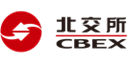 北京产权交易所体育无形资产交易合作申请书  标的名称：          申请人（盖章）：申请日期：    年  月   日合作申请与承诺北京产权交易所：本意向合作方现提出申请，意向参与                      ，请予审查。本意向合作方依照诚信、择优、高效的原则，作出如下承诺：我方意向合作的权益标的为：2、本次合作是我方真实意愿表示，相关行为已经过有效的决策并得到相应的批准，所提交材料及受让申请中内容不存在虚假记载、误导性陈述或重大遗漏，我方对其真实性、完整性、合法性、有效性承担相应的法律责任。3、（法人或非法人组织适用）我方系合法有效存续的组织机构，能独立承担民事责任；无任何影响本次合作的不良社会记录、行政违法记录等，具有良好的财务状况、支付能力和商业信用，且资金来源合法，符合有关法律法规及本项目对合作方应当具备条件的规定。（自然人适用）我方具有完全民事行为能力，并具备良好的社会信誉和支付能力，且资金来源合法，符合有关法律法规及本项目对受让人应当具备条件的规定。4、我方已充分了解并接受信息发布的全部内容和要求，已认真考虑了交易标的经营、行业、市场、政策以及其他不可预计的各项风险因素，愿意承担可能存在的一切交易风险。5、无论采用何种交易方式，我方将以不低于填报的合作底价报价。6、若我方成为最终合作方，我方将与委托方签署合作协议，我方承诺按照北京产权交易所收费办法，在与委托方签署协议后五个工作日内按成交金额    %的标准向北交所支付交易服务费。7、如我方在信息披露期间（包括信息预披露期间）及期满后     个月内与委托方私下成交的，我方应支付相当于交易标的成交金额    %或人民币     元的违约金。我方保证遵守以上承诺，如违反上述承诺或有违法、违规行为，给交易相关方造成损失的，我方愿意承担包括但不限于赔偿损害在内的相关法律责任。意向合作方（盖章/签字）：            日  期：   年    月    日        意向合作方基本情况名  称****************基  本情  况法    人法    人法    人法    人基  本情  况住 所*********基  本情  况注册资本 ***法定代表人***基  本情  况企业类型（经济性质）*********基  本情  况经营范围*********联系方式联系人**联系电话**联系方式传   真**电子邮件**联系方式通讯地址**邮编**备   注////